IcelandIcelandIcelandIcelandApril 2024April 2024April 2024April 2024SundayMondayTuesdayWednesdayThursdayFridaySaturday123456Easter Monday7891011121314151617181920First Day of Summer21222324252627282930NOTES: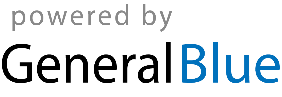 